Allegato A1Autodichiarazione ESPERTO(art. 46 D.P.R.28 dicembre 2000 n. 445)Il/La sottoscritto/a   __________________________________________________________________________________________ Nato a ____________________________________________________prov.__________________________il_______________________residente in_____________________________________________________________	CAP_________________prov._________________Via/Piazza ____________________________________________________________________________ n.civ.	______________consapevole che chiunque rilascia dichiarazioni mendaci è punito ai sensi del codice penale e delle leggi speciali in materia, ai sensi e per gli effetti dell'art. 46 D.P.R. n. 445/2000DICHIARADi essere in possesso dei seguenti requisiti richiesti dal Bando:Diploma di Laurea in materie Letterarie(Vecchio ordinamento, quinquennale,  triennale + magistrale) (specificare Laurea, data, luogo di conseguimento e voto):__________________________________________________________________________________________________________________________________________________________________________________________________________Ulteriore titolo di Laurea________________________________________________________________________________________________________________________________________________________________________Dottorato di Ricerca______________________________________________________________________________________________________________________________________________________________________________Master / Perfezionamento [indicare con precisione tutti i dati necessari, compresa la durata dei corsi]___________________________________________________________________________________________________________________________________________________________________________________________________________________________________________________________________________________________________________________________________________________________________________________________________________________________________________________________________________________________Certificazioni Linguistiche ________________________________________________________________________________________________ _______________________________________________________________________________________________ _________________________________________________________________________________________________ __________________________________________________________________________________________ __________________________________________________________________________________________________Certificazione informatica (indicare il titolo della certificazione e l'anno di conseguimento) Obbligatoria______________________________________________________________________________________________________________________________________________________________________________________________Corsi di Aggiornamento , corsi di formazione, workshop e simili________________________________________________________________________________________________ ________________________________________________________________________________________________Pubblicazioni inerenti la tematica del modulo____________________________________________________________________________________________________________________________________________________________________________________________________________________________________________________________________________________________________________Esperienze in progetti attinenti la tematica del modulo Coerenti con il modulo (secondo quanto richiesto dal Bando):__________________________________________________________________________________________________________________________________________________________________________________________________________________________________________________________________________________________________________________________________________________________________________________________________________________________________________________________________________________________Esperienze professionali (scolastiche e non) non coerenti con il modulo posto              a   bando____________________________________________________________________________________________________________________________________________________________________________________________________________________________________________________________________________________________________________________________________________________________________________________________________________________________________________________________________________________________________________________Trentola Ducenta__________________________________________________                                                                                                               Firma___________________________________________________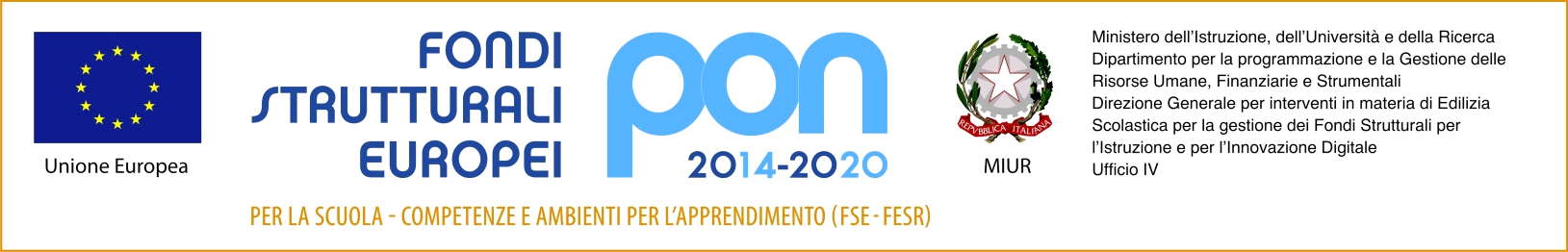 